Сказка про Зайку,от которого сбежали игрушкиСказка про зайку для детей, которые не хотят убирать за собой игрушки и свои вещиВ одном большом красивом лесу жил-был зайчик. Он был еще маленьким, но очень умным и смышлёным. Мама и папа очень любили Зайку. У Зайки было очень много книг: азбука, сказки – он очень любил их читать с мамой и рассматривать картинки.  А еще у Зайки было много-много игрушек. И каких только игрушек не было… Разные-преразные машинки: гоночные, грузовики, пожарная, скорая. Еще мягкие игрушки, конструктор. Только чем больше у Зайки становилось игрушек, тем меньше он желал их собирать после игры.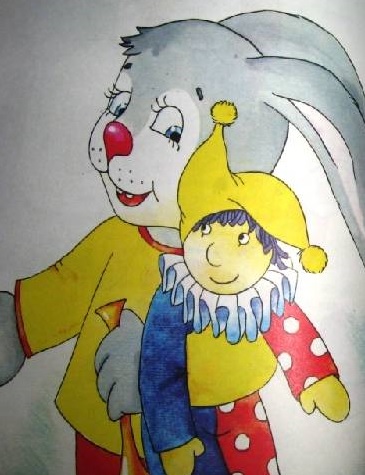 - Зайка, собирай игрушки, пора спать,-говорила мама. Но зайка продолжал играть. -Зайка, когда ты наконец-то соберешь игрушки,-сердился папа. Но зайка каждый раз оставлял все на полу. Книги, игрушки были разбросаны повсюду.   И вот, однажды, когда Зайка уснул, игрушки стали решать между собой, как быть. — Зайка нас не собирает, -говорит большой грузовик. -Он разбрасывает нас по всему дому,-добавила гитара. -А еще он пинает нас ногами, — жалуется собачка. -Наверное, не любит он больше нас как прежде, не дорожит нами, — сказал солдатик. -Придется нам уйти обратно в магазин, -продолжил грузовик,- там-то нас обязательно купят для аккуратного мальчика или девочки, которые бережно обращаются с игрушками, не разбрасывают их и аккуратно складывают на место. На следующее утро, проснувшись и позавтракав, Зайка как обычно побежал играть. И, о ужас!!!! Куда же подевались все игрушки?-Мама, мама, где мои игрушки? – со слезами прибежал Зайка к маме. -Как где? Там же, где ты вчера их оставил,- ответила мама. -Нет, нет, их там нет? – Зайка тянул маму за руку, чтобы она посмотрела. -Ну давай поищем,- и мама пошла вместе с Зайкой посмотреть, что же случилось.   Игрушек на самом деле не было. Ни одной… Мама с Зайкой посмотрели под столом, под кроватью, в шкафу поискали. Но игрушек нигде не было. -Думаю, игрушки обиделись на тебя, что ты разбрасывал их, не убирал на место, вот и ушли, — говорит мама. -А куда они ушли? — спрашивает Зайка. -Не знаю даже, дорогой. А ты как думаешь, куда могли уйти игрушки? -Я знаю, я знаю! Они наверное ушли в магазин. -закричал от волнения Зайка. - Мама, мама, пошли в магазин, надо скорее вернуть игрушки мои, пока их кто-нибудь не купил. В магазине Зайка увидел свои игрушки. Они стояли красиво на полочках. Он подошел к ним и шепотом, так, чтобы его слышали только игрушки, начал говорить: -Игрушечки, милые, пожалуйста, возвращайтесь домой. Обещаю, я больше никогда-никогда не буду вас обижать. Я буду всегда вас складывать на место после игры. Я буду беречь вас. Пожалуйста, возвращайтесь. Вы мне очень-очень нужны!   Вечером Зайка долго не мог уснуть. Он очень переживал, а вдруг игрушки не вернутся. -Милый мой Зайчонок,  ты очень переживаешь,-сказала мама, поглаживая Зайку по головке. - Но я уверена, игрушки тебя тоже очень любят и они обязательно вернутся. Всю ночь Зайке снилось, как он весело играет со своими машинками, строит дорогу. А утром, как только первый лучик солнца показался в комнате, Зайка вскочил с кровати и побежал посмотреть игрушки. Как же был счастлив Зайка, увидев все свои игрушки дома. Он обнял их и сказал:     - Спасибо!   Автор Сейтнефесова Светлана  